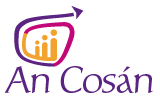 Higher Education Community Educator (Applied Addiction Studies, Half-Time, 19.5 Hours per week)APPLICATION FORMApplicant Name:Email:Phone Number:Subject Matter ExpertisePlease indicate which FOUR of the following An Cosán Higher Education programmes you are most interested in teaching:Teaching Philosophy, Experience and MotivationPlease complete the following sections. Where possible, your responses should demonstrate your understanding and experience as it relates to teaching / working in the field of Applied Addiction Studies.Referees*Referee one Name: Job title: Postal address:  Email: Tel: Referee twoName: Job title: Postal address: Email: Tel: * An Cosán will contact successful candidates’ referees only after having first received the candidate’s permission to do so. Programme TitleEnter ‘1’, ’2’ and ‘3’ in order of preference. (Max 4)The Nature and Context of Substance Use and DependenceDrug Prevention, Education and Awareness Approaches to Treatment and RehabilitationIntroduction to Counselling and Motivational InterviewingDrugs and Crime in a Global ContextCommunity Drug Work and Leadership in PracticeAdult and Community Education: Outline your understanding and experience of adult and community education.[300 words max]Higher Education: Outline your understanding and experience of undergraduate teaching of applied addiction studies. [300 words max]Online Teaching and Learning: Outline your understanding and experience of online teaching and learning.[300 words max]Why do you want to work for An Cosán?Outline your motivation for the advertised role and why you wish to be considered for it.[300 words max]Is there anything that would affect your ability to carry out the requirements of your role?If Yes, please outline.